Сумська міська радаВиконавчий комітетРІШЕННЯ	 З метою підвищення ефективності адміністративного впливу на роботу закладів торгівлі та побутового обслуговування населення та на стан благоустрою і суспільного порядку в місті, враховуючи кадрові зміни, відповідно до рішення виконавчого комітету Сумської міської ради від 17.03.2020 №131 «Про затвердження актів щодо здійснення повноважень виконавчими органами Сумської міської ради та посадовими особами з питань притягнення до адміністративної відповідальності, відповідно до статей 213-219, 254-257 Кодексу України про адміністративні правопорушення підпункту 4 пункту «б» частини 1 статті 38 та керуючись частиною першою ст. 52 Закону України «Про місцеве самоврядування в Україні», виконавчий комітет Сумської міської ради В И Р І Ш И В:	1. Утворити адміністративну комісію при виконавчому комітеті Сумської міської ради у складі згідно з додатком.	2. Вважати таким, що втратило чинність, рішення виконавчого комітету Сумської міської ради від 28.07.2020 № 377 «Про утворення адміністративної комісії при виконавчому комітеті Сумської міської ради».3. Контроль за виконанням даного рішення покласти на першого заступника міського голови Бондаренка М.Є.Міський голова								О.М. Лисенко Качанова 700-666Розіслати: до справи, згідно з додатком членам адміністративної комісіїРішення доопрацьовано і вичитано, текст відповідає оригіналу прийнятого рішення та вимогам статей 6-9 Закону України «Про доступ до публічної інформації» та Закону України «Про захист персональних даних»Проект рішення виконавчого комітету Сумської міської ради «Про утворення адміністративної комісії при виконавчому комітеті Сумської міської ради», був завізований:Завідувач сектору з питань забезпечення роботи адміністративної комісії					О.М. КачановаДодатокдо рішення виконавчого комітетувід 29.01.2021 № 27Завідувач сектору з питань забезпечення роботи адміністративної комісії					О.М. Качанова 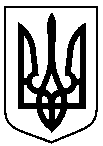 від 29.01.2021  № 27Про утворення адміністративної комісії при виконавчому комітеті Сумської міської ради	посадаПрізвище та ініціали осіб, які завізували проект рішення виконавчого комітету Сумської міської ради Завідувач сектору з питань забезпечення роботи адміністративної комісіїО.М. КачановаНачальник правового управлінняО.В. ЧайченкоНачальник відділу протокольної роботи та контролю Л.В. МошаКеруючий справами виконавчого комітетуЮ.А. Павлик  С К Л А Д С К Л А Д С К Л А Д С К Л А Дадміністративної комісії при виконавчому комітетіСумської міської радиадміністративної комісії при виконавчому комітетіСумської міської радиадміністративної комісії при виконавчому комітетіСумської міської радиадміністративної комісії при виконавчому комітетіСумської міської радиБондаренко Михайло Євгенович  перший заступник міського голови, голова комісії;Брязкун                                                       Григорій Вікторович головний спеціаліст відділу з питань з правоохоронними органами та оборонної роботи Сумської міської ради, заступник голови комісії;ГолопьоровРуслан Володимировичначальник управління «Інспекція з благоустрою міста Суми» Сумської міської ради заступник голови комісії;Горяєва Аліна Іванівна головний спеціаліст відділу представництва інтересів Сумської міської ради, виконавчого комітету Сумської міської ради та міського голови правового управління Сумської міської ради заступник голови комісії;Качанова                                      Олена Миколаївназавідувач сектору з питань забезпечення роботи адміністративної комісії, відповідальний секретар адміністративної комісії;Члени комісії:Бондаренко Ольга Олегівна заступник начальника управління архітектури та містобудування Сумської міської ради;Гетьманська  Ірина Вікторівна старший інспектор відділу  превенції Сумського відділу поліції  Головного управління Національної поліції в Сумській області, майор поліції (за згодою);Даценко Галина Володимирівна Занченко Анатолій Геннадійовичзаступник начальника відділу торгівлі, побуту та захисту прав споживачів Сумської міської ради;начальник управління з питань праці Сумської міської ради;МанжараОксана Леонідівна СвистунВіктор Миколайович                головний спеціаліст сектору з питань забезпечення роботи адміністративної комісії Сумської міської ради;заступник командира батальйону управління патрульної поліції в Сумській області.